Памятка на случай бессимптомного или легкого течения COVID-19 или ОРВИ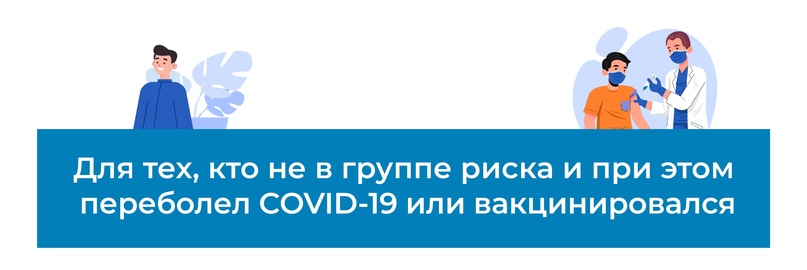 Что делать, если у вас есть подозрения на ковид или ОРВИ и при этом вы менее полугода назад перенесли COVID-19 или вакцинировались и не находитесь в группе риска? Согласно памятке Минздрава РФ, в таких ситуациях рекомендуется следующее.✔️ Если у вас положительный ПЦР-тест на коронавирус, но нет никаких симптомов заболевания, лечение не требуется, однако следует перейти на самоизоляцию и хотя бы раз в сутки проверять температуру.При необходимости вы можете оформить больничный лист.✔️ Если у вас нет результата ПЦР-теста на коронавирус, но есть симптомы ОРВИ (кашель, насморк, першение или боль в горле, температура однократно повышалась не более, чем до 37,5˚ С), вам необходимо:— Оставаться дома;— Если нужно оформить больничный лист, вызовите врача, позвонив в единую службу «122»;— Если вы проживаете не один в квартире/доме, по возможности изолироваться в отдельной комнате, избегать тесных контактов с домочадцами, носить маску при выходе из комнаты. Маски или респираторы следует носить всем домочадцам;— Проветривать помещения раз в 3 часа;— Пить не менее 2-х литров в сутки при повышенной температуре тела;— Измерять температуру тела не реже 3-х раз в сутки;— При возможности измерять пульсоксиметром уровень сатурации (насыщения крови кислородом) 2 раза в день (нормальные значения – не ниже 95-96%).💊 Что можно применять:— Противовирусные, капли или спреи в нос (например, содержащие интерферон-альфа). Беременным только по назначению врача;— При насморке и заложенности носа — солевые растворы, в том числе на основе морской воды;— При боли в горле — местные средства в виде растворов для полоскания горла, таблеток для рассасывания, спреев.— При повышении температуры до 38˚ С и выше — жаропонижающие препараты;— Витамины С и D.Лекарственные препараты и витамины применяются в соответствии с инструкцией и при отсутствии противопоказаний.❗️ ВАЖНО: не стоит самостоятельно принимать антибиотики. Их назначают только медицинские работники и только в случае наличия показаний.📞 Когда звонить на 103?Необходимо позвонить в единую службу «103» для вызова скорой помощи:— При появлении одышки (чувство нехватки воздуха, учащенное дыхание, боль за грудиной);— Если температура выше 38˚ С;— При сатурации менее 94-95%.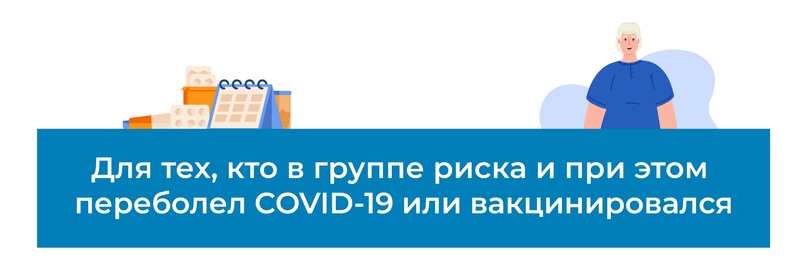 Если вы сделали прививку от коронавируса, ревакцинировались или переболели COVID-19 менее полугода назад и при этом у вас положительный ПЦР-тест, но нет симптомов заболевания и вы относитесь к группе риска:— возраст 60 лет и старше;— у вас есть хронические заболевания (сахарный диабет, сердечно-сосудистые заболевания, онкологические заболевания, хронические заболеваниям почек и печени, иммунодефицитные состояния);— у вас есть избыточный вес.Ваши действия:— Оставайтесь дома;— Если нужно оформить больничный лист, вызовите врача, позвонив в единую службу «122»;— Если вы проживаете не один в квартире/доме, по возможности изолируйтесь в отдельной комнате, избегайте тесных контактов с домочадцами, носите маску при выходе из комнаты. Маски или респираторы следует носить всем домочадцам;— Проветривайте помещения раз в 3 часа;— Пейте не менее 2-х литров в сутки;— Измеряйте температуру не реже 3-х раз в сутки;— При возможности измеряйте сатурацию пульсоксиметром уровень сатурации (насыщения крови кислородом) 2 раза в день (нормальные значения – не ниже 95-96%).💊 Что можно применять:— Противовирусные препараты, капли или спрей в нос (например, содержащие интерферон-альфа). Беременным только по назначению врача;— При насморке и заложенности носа — солевые растворы, в том числе на основе морской воды;— Препараты, которые вам были назначены на регулярной основе, необходимо продолжить принимать в той же дозировке.Лечение вам назначит медицинский работник. Все лекарственные препараты применяются в соответствии с инструкцией и при отсутствии противопоказаний.❗️ ВАЖНО: не стоит самостоятельно принимать антибиотики. Их назначают только медицинские работники и только в случае наличия показаний.📞 Когда звонить на 103?Необходимо позвонить в единую службу «103» для вызова скорой помощи:— При появлении одышки (чувство нехватки воздуха, учащенное дыхание, боль за грудиной);— Если температура выше 38˚ С;— при сатурации менее 94-95%.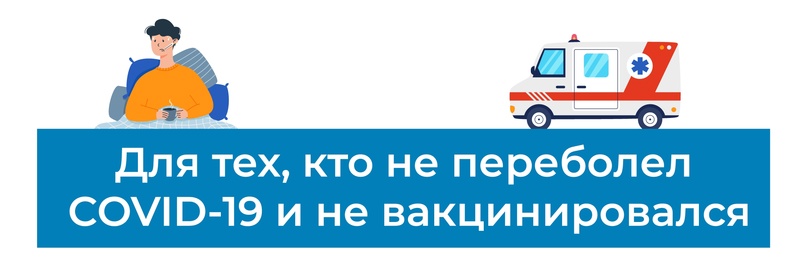 Куда обращаться тем, кто ранее не болел COVID-19, не вакцинировался, а сесть есть подозрение на ковид или ОРВИ?Согласно памятке Минздрава РФ, в таких ситуациях вам необходимо:— Оставаться дома;— Вызвать врача, позвонив в единую службу «122»;— В случае ухудшения состояния необходимо обратиться в службу скорой помощи по номеру «103».Важно следовать этим рекомендациям, даже если у вас✔️ Отрицательной ПЦР-тест на ковид, но есть любые симптомы ОРВИ (кашель, насморк, першение или боль в горле, повышение температуры выше 38˚ С);✔️ Нет симптомов заболевания, но ПЦР-тест положительный.❗️ ВАЖНО: Ни в коем случае не заниматься самолечением и самостоятельно не принимать антибиотики. Их назначают только медицинские работники и только в случае наличия показаний.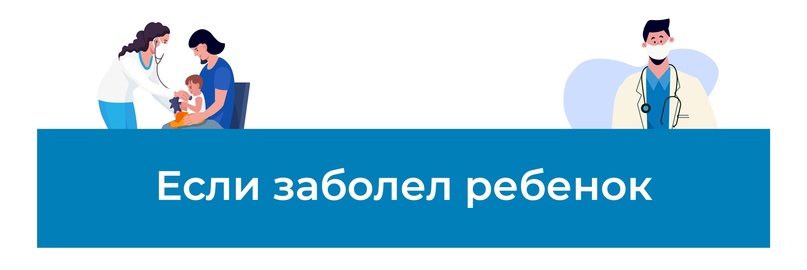 Ваши действия:— Оставить ребёнка дома, не отправлять его в детский сад или школу;— Вызвать врача, позвонив в единую службу «122»;— В случае ухудшения состояния необходимо позвонить в службу скорой помощи по номеру «103»;— Строго выполнять рекомендации медицинских работников по диагностике и лечению заболевания.По мере развития заболевания и наблюдения за течением болезни рекомендации врача могут быть скорректированы.❗️ ВАЖНО: Ни в коем случае не заниматься самолечением, а также самостоятельно не лечить ребенка антибиотиками — их может назначить только врач-педиатр в случае наличия показаний.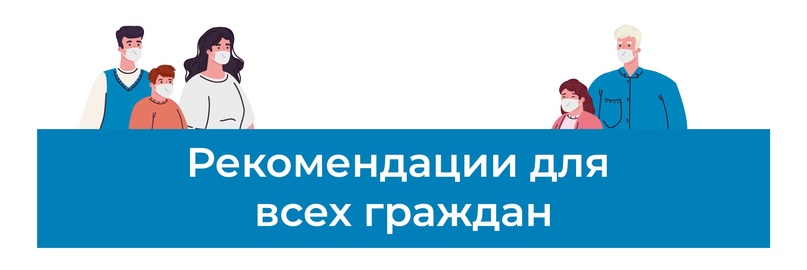 Минздрав России призывает всех граждан:— Используйте защитные маски или респираторы при нахождении в закрытых помещениях и контактах с другими людьми;— Тщательно и часто мойте руки и обрабатывайте их антисептиком;— По возможности минимизируйте посещения мест с большим скоплением людей, а в случае, если избежать этого невозможно, соблюдайте дистанцию 1,5-2 метра.Эти простые профилактические меры снизят риск заражения.Также напоминаем о необходимости пройти вакцинацию и своевременную ревакцинацию от коронавируса.